Договор № Бытового подряда по организации питания (аутсорсинга) .	г. Ташкент.                                                                                                            «_____»_____ 2022г.Предприятие ______________________________________ в лице Директора _____________, действующего на основании Устава , именуемый в дальнейшем — Аутсорсер, с одной стороны, и 2-ГДХКБ с лице Главного врача Сабирова Д.М.., действующего на основании Устава, именуемая в дальнейшем - Заказчик, с другой стороны, (далее - стороны), заключили настоящий Договор о нижеследующем.1. ПРЕДМЕТ ДОГОВОРА.1.1. Предметом настоящего Договора бытового подряда является организация со стороны Аутсорсера за счет средств Заказчика ежедневного четырехразового горячего питания с соблюдением требований нормативных актов и санитарных норм .1.2. Спецификация является неотьемленой частью договора .спецификация:2. ЦЕНА ДОГОВОРА.2.1. Сумма Договора  составляет :______________________________ сум.3. ТЕРМИНЫ И ОПРЕДЕЛЕНИЯ.3.1.В настоящем Договоре бытового подряда по организации питания (аутсорсинг) используются следующие термины и понятия: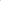 3.2. Заказчик, на территории которого организуется аутсорсинг питания, Городская Клиническая Психиатрическая больница.3.3. Аутсорсер -3.4. Прогнозная стоимость - сумма, устанавливаемая, исходя из утвержденной нормы питания для соответствующего одного питающегося по среднерыночным фактическим ценам продуктов питания (не выше уровня цен представляемых хокимиятом города Ташкента и Ташкентской области) на дату заключения договора с учетом наценки до 2094 включающей в себя все расходы Аутсорсер (налоги, заработная плата персонала, транспортные услуги, а также услуги по ремонту и эксплуатации оборудования и др.)4. ПРАВОВЫЕ ОСНОВЫ ЗАКЛЮЧЕНИЯ ДОГОВОРА4.1. Данный договор аутсорсинга является следствием претворения в жизнь УказаПрезидента РУз. от 08.09.2017г за №УП - 51 — 85. «Об утверждении концепции Административной реформы в Республике Узбекистан», а также Указа Президента РУз. «О стратегии действий по дальнейшему развитию Республики Узбекистан» от. за № УП 4947, Указ Президента РУз. №5590 от 07.12.2018 г.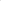 5. ПРАВА И ОБЯЗАННОСТИ5.1. Аутсорсер обязуется:5.1.1. Оказать Заказчику услуги в соответствии с условиями настоящего Договора.5.1.2. Непередавать третьим лицам находящуюся у Исполнителя документацию Заказчика.5.1.3. Оказать Заказчику услуги лично без привлечения третьих лиц.	5.1.4. до числа каждого месяца представлять Заказчику ежемесячно письменные отчеты о ходе оказания услуг по настоящему Договору.                                                                                                                                  5.1.5.Представлять Заказчику материалы и заключения в электронном виде на магнитных носителях, а при необходимости - письменные материалы и заключения.5.1.6.Обязуется содержать помещение пунктов организации горячего питания в соответствующем санитарно-гигиеническом состоянии.5.1.7.Допускать к приготовлению пищи персонал, который прошел медицинский осмотр.5.1.8.Контролировать свой персонал за соблюдением им на территории Заказчика правил этики и поведения, а также внутреннего распорядка. 5.1.9.Беспрепятственно допускать сотрудников Центра санитарно-эпидемиологического надзора для изучения качества продуктов и процесса приготовление пищи.5.1.10. Допускать сотрудников Государственного финансового контроля для изучения обоснованности ценообразования на горячее питание и целевом расходовании выделанных средств в рамках данного договора.5.2. Заказчик обязуется:5.2.1.Оплачивать услуги Аутсосрсера в порядке, сроки и на условиях настоящего Договора.5.2.2.Передавать Аутсорсеру информацию и материалы, необходимые для выполнения Аутсорсеру своих обязательств по настоящему Договору.5.2.3. Подписывать своевременно Акты об оказании услуг с Аутсорсером.5.3. Аутсорсер имеет право:5.3.1.Получать от Заказчика любую информацию, необходимую для выполнения своих обязательств по настоящему Договору.5.3.2. Получать вознаграждение за оказание услуг по настоящему Договору.5.4. Заказчик имеет право:5.4.1. Получать от Аутсорсера услуги в соответствии с настоящим Договором.5.4.2.Получать от Аутсорсера отчеты, материалы и документы в соответствии с настоящим Договором.5.4.3.Стороны обязуются хранить в тайне коммерческую, финансовую и иную конфиденциальную информацию, полученную от другой Стороны при исполнении настоящего Договора.5.4.4. Все материалы Аутсорсера, включая различные справки, заключения, документы и т.д., как в письменном виде, так и на магнитных носителях, составленные Аутсорсером при исполнении обязательств по настоящему Договору, являются конфиденциальной информацией Заказчика.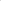 6. ПОРЯДОК РАСЧЕТОВ6.1.Заказчик   оплачивает   предоплату в размере 30% от суммы договора.6.2. Заказчик , осуществляет предоплату услуг в течение десяти рабочих дней после регистрации договора в органах Казначейства Министерства финансов Республики Узбекистан.6.3. Меню (раскладка продуктов питания )составляется Аутсорсером еженедельно с обязательным условием полноты доведения установленной нормы, при этом меню подлежит обязательному согласованию с Заказчиком.6.4. Ежедневно Заказчик подписывает и направляет в адрес Аутсорсера заявку в которой указывается фактическое количество питаюшихся.6.5. Ежедневно Аутсорсером по согласованию с уполномоченными лицами на основании приказа формируется расшифровка фактических расходов на приготовление предусмотренных в меню с указанием стоимости израсходованных продуктов питания на одного питающегося и наценки.6.6. На основании данных о фактическом количестве питающихся и фактической стоимости услуг на одного питающегося с учетом наценки ответственными должностными лицами Заказчика и Аутсорсера каждые десять календарных дней составляется акт выполненных работ и оформляется счет —фактура которые подписываются руководителем Аутсорсера и Заказчиком с указанием суммыподлежащей к оплате.6.7. Счета —фактуры с приложением актов выполненных работ представляются в финансовый отдел Заказчика. Оплата оставшейся части суммы договора производится в установленном порядке на основании счетов — фактур и актов выполненных работ в течение пяти рабочих дней.7. КАЧЕСТВО И МЕНЮ7.1. Качество приготовления пищи и готовой продукции должно полностью соответствовать санитарным правилам,гигиеническим нормативам СанПин №034817, №1 от 10 ноября 2017 года и изменений с дополнениями №2 от 20 апреля 2018 года для соответстующих категорий, а также требованиям других нормативно-правовых актов.7.2. Продукты питания, используемые Аутсорсером должны иметь документы и соотвествующие сертификаты, а также другие документы, подтверждающие их качество. Контроль за этим осуществляет брокеражная комиссия со стороны Заказчика.8. ИЗДЕРЖКИ, СВЯЗАННЫЕ С ПРИГОТОВЛЕНИЕМ ПИЩИ8.1. Заказчик в соответствии с Положением, утвержденным совместно Министерством здравоохранения Республики Узбекистан и Ассоциации Поваров Узбекистана о Порядке организации здорового питания путем доставки готовой пищи и составления прямых договоров в установленном порядке на безвозмездной (по нулевой ставке) предоставляет Аутсорсеру помещение, кухонное оборудование, мебель, инвентарь (посуду), необходимые для организации питания, имеющиеся в его распоряжении.8.2. Помещения и имущество Заказчика передаётся Аутсорсеру в исправном состоянии на основании договора аренды по нулевой ставке арендной платы с оформлением соответствующего акта приема - передачи и отдельного договора аренды.8.3. Аутсорсер за счет собственных средств без увеличения стоимости питания в пределах наценки 20% осуществляет следующие расходы: уплата налогов: оплата труда персонала, осуществляющего приготовление и подачу пищи: закупка продуктов питания; доставка продуктов питания от торговых точек до места оказания услуга поддержание в исправном состоянии ремонт заправка холодильных компрессоров текущий ремонт и поддержание в надлежащем состоянии мебели и помещений и др.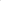 8.4. Аутсорсер имеет право при необходимости использовать собственную посуду идругой кухонный инвентарь для повышения качества предоставляемой услуги.8.5. Аутсорсер оплачивает все коммунальные услуги от своей деятельности, такие как: электроэнергия, газоснабжение, водопользование, бытовой мусор.9. ОТВЕТСТВЕННОСТЬ СТОРОН9.1. За неисполнение или ненадлежащее исполнение своих обязательств по настоящему Договору виновная Сторона уплачивает другой Стороне пеню в размере __0,5__%(___не выше 50___процентов) от суммы неисполненных обязательств за каждый день просрочки исполнения.9.2. За неисполнение или ненадлежащее исполнение своих обязательств по настоящему Договору Стороны несут иную ответственность в соответствии с действующим законодательством РУз.10. ПОРЯДОК РАССМОТРЕНИЯ СПОРОВ10.1. Все споры и разногласия, которые могут возникнуть между Сторонами, будут разрешаться путем переговоров.10.2. При неурегулировании в процессе переговоров спорных вопросов споры подлежат рассмотрению в Экономическом межрайонном суде г. Ташкента.11. СРОК ДЕЙСТВИЯ ДОГОВОРА11.1. Срок действия настоящего Договора с ________________2022 г. По__________________2022___г.11.2. Настоящий Договор может быть расторгнут в любое время по инициативе каждой из Сторон с обязательным предупреждением другой Стороны за  ___15_____ (__пятнадцать__)рабочих дней до его расторжения.11.3. Все изменения и дополнения к настоящему Договору, а также его расторжение считаются действительными при условии, если они совершены в письменной форме и подписаны уполномоченными на то представителями обеих Сторон.12. ФОРС МАЖОР12.1. Ни одна из Сторон не будет нести ответственности за полное или частичное неисполнение другой Стороной своих обязанностей, если неисполнение будет являться следствием обстоятельств непреодолимой силы, таких как: пожар, наводнение, землетрясение, забастовки и другие стихийные бедствия, война и военные действия или другие обстоятельства, находящиеся вне контроля Сторон, препятствующие выполнению настоящего Договора, возникшие после заключения Договора.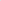 12.2. Если любое из таких обстоятельств непосредственно повлияло на неисполнение обязательства в срок, указанный в Договоре, то этот срок соразмерно отодвигается на время действия соответствующего обстоятельства.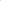 12.3. Сторона, для которой сделалось невозможным исполнение обязательств по Договору, обязана не позднее 5 дней с момента их наступления и прекращения в письменной форме уведомить другую Сторону о наступлении, предполагаемом сроке действия и прекращении вышеуказанных обстоятельств.13. ИНЫЕ УСЛОВИЯ13.1. Все дополнительные соглашения Сторон, акты и иные приложения к настоящему Договору, подписываемые Сторонами при исполнении настоящего Договора, являются его неотъемлемой частью.13.2. Настоящий Договор составлен в двух экземплярах, имеющих одинаковую юридическую силу, по одному для каждой из Сторон.14. ЮРИДИЧЕСКИЕ АДРЕСА И РЕКВИЗИТЫ СТОРОН       «ПОСТАВЩИК»                                                                             «ПОКУПАТЕЛЬ»_______________________                                                            __________________________кол-воед.изм.Цена (стоимость)суммаЦена (стоимость)суммапорциявсего всего всего 